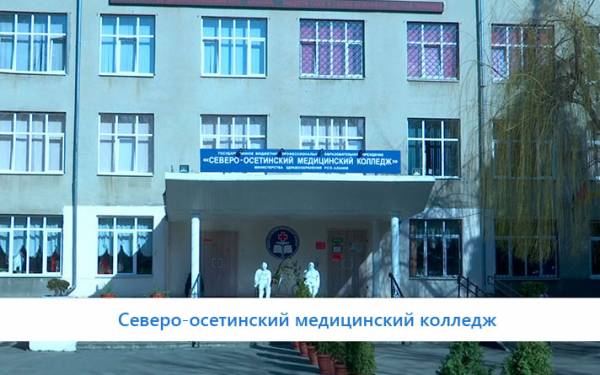 Телефон и адрес приемной комиссии: + 7 (8672) 33-33-41, г. Владикавказ, ул. Павленко, д. 69.Специальности :31.02.02 Акушерское дело.31.02.03 Лабораторная диагностика.31.02.01 Лечебное дело.34.02.01 Сестринское дело.33.02.01 Фармация.Бюджетных мест: 410Платных мест: 150Общежитие: даПосле 9 класса: даПосле 11 класса: да